                       Методическая разработка«Формирование эстетического отношенияк действительности у учащихся 13-14 лет средствами пейзажной живописи на уроках композициив Детской художественной школе»Автор: Болдарева Елена ЭдуардовнаОрганизация: МУДО «ДХШ»Населенный пункт: Московская область, г.о. ЛюберцыСтруктура методической разработки Введение Глава 1. Методика формирования эстетического отношения к действительности у учащихся 13-14 лет средствами пейзажной живописи на уроках композиции в Детской художественной школе.1.1. Традиционные подходы педагогов к процессу эстетического воспитания учащихся 13-14 лет средствами пейзажа в живописи на уроках композиции в  Детской художественной школе. 1.2. Обоснование методики исследования. 1.3. Описание места проведения исследования и описание учащихся.  1.4. Ход исследования.  Глава 2. Описание и анализ результатов исследования  по формированию эстетического отношения к действительности у учащихся 13-14 лет средствами пейзажной живописи на уроках композиции в Детской художественной школе2.1.Описание и анализ результатов исследования 2.2. Методические рекомендации Глава 3. Выводы 3.1. Работы учащихся, выполненные на занятиях.Литература ВведениеЭстетическое воспитание личности происходит с первых шагов маленького человека, с первых его слов, поступков. В процессе воспитания происходит приобщение к ценностям, перевод их во внутреннее духовное содержание. На этой основе формируется и развивается способность человека к эстетическому восприятию и переживанию, его эстетический вкус и представление об идеале. Воспитание красотой и через красоту формирует не только эстетико-ценностную ориентацию личности, но и развивает способность к творчеству, к созданию эстетических ценностей в сфере трудовой деятельности, в быту, в поступках и поведении и, конечно, в искусстве.Эстетическое воспитание гармонизирует и развивает все духовные способности человека, необходимые в различных областях творчества. Оно тесно связано с нравственным воспитанием, так как красота выступает своеобразным регулятором человеческих взаимоотношений. Благодаря красоте человек часто интуитивно тянется и к добру. По-видимому, в той мере, в какой красота совпадает с добром, можно говорить о морально-нравственной функции эстетического воспитания.Научить учащегося воспринимать уже готовые продукты эстетической деятельности - это важное, но отнюдь не исчерпывающее всего комплекса задач в качестве специфической стороны любого вида творческой деятельности, поскольку именно развитие творческих способностей личности и следует считать в качестве главной задачи эстетического воспитания. Важнейшим средством в формировании эстетического отношения к действительности является пейзажная живопись.Пейзаж - вид, изображение какой-либо местности, а в изобразительном искусстве так называется жанр. Основной предмет изображения — природа, виды городов, архитектурные комплексы, горы, моря. Они одухотворены и поэтичны, вбирают в себя представления о необъятности и безбрежности мира природы.Каждому чувствующему человеку памятны свои особые ощущения при встрече с красивыми природными явлениями: лесом, поляной в цветах, розами, радугой, горами, морями. А затем, с возрастом, мы знакомимся с произведениями художников, которые с помощью кисти и красок изобразили мир природы.Из выше сказанного мы можем сделать вывод, что проблема формирования эстетического отношения к действительности средствами пейзажной живописи является актуальной и во многом не изученной до настоящего времени.Это определяет тему нашего диплома «Формирование эстетического отношения к действительности у учащихся 13-14 лет средствами пейзажной живописи на уроках композиции в Детской художественной школе».Объект исследования - уроки композиции в 3 классе Детской художественной школы.Предмет исследования – процесс формирования эстетического отношения к действительности у учащихся 13-14 лет средствами пейзажной  живописи на уроках композиции в Детской художественной школе.Цель исследования - разработать методические рекомендации по формированию эстетического отношения к действительности у учащихся 13-14 лет средствами пейзажной живописи на уроках композиции в Детской художественной школе.Для достижения поставленной цели, необходимо выполнить следующие задачи:Изучить искусствоведческую литературу  с целью выявления особенностей русской пейзажной живописи 19 века;Изучить психолого - педагогическую литературу с целью выявления традиционных подходов в формировании эстетического отношения к действительности средствами пейзажной живописи;Разработать и провести педагогическое исследование.Методы исследования:- анализ искусствоведческой и психолого - педагогической  литературы;- определить содержание знаний и умений у учащихся;- разработать занятия по теме «Пейзаж – настроение»;- наблюдение за художественной деятельностью учащихся;- анализ творческих работ учащихся и обработка данных исследования.База исследования – МУДО «Детская художественная школа» муниципального образования Люберецкий муниципальный район Московской области.Структура работы – Рукопись: введение, глава 1, глава 2, глава 3, литература Глава 2. Методика формирования эстетического отношения к действительности у учащихся 13 – 14 лет средствами пейзажной живописи на уроках композиции в Детской художественной школе.2.1. Традиционные подходы в формировании эстетического отношения к действительности у учащихся 13 – 14 лет средствами пейзажной живописи на уроках композиции в Детской художественной школе.Эстетическое воспитание личности происходит с первых шагов маленького человека, с первых его слов, поступков. Ни что иное, как окружающая среда не откладывает в душе его отпечаток на всю последующую жизнь. Общение с родителями, родственниками, сверстниками и взрослыми, поведение окружающих, настроение их, слова, взгляды, жесты, мимика - всё это впитывается, откладывается, фиксируется в сознании. Так каким же должно быть эстетическое воспитание, чтобы в полной мере повлиять на полноценное формирование личности, и от каких критериев оно зависит?Для того чтобы понять смысл и значение данной проблемы, нам необходимо знать определения данных понятий.Эстетическое отношение к действительности формируется через эстетическое воспитание. «Эстетика» (от греч. aisthetikos — чувствующий, чувственный) -  философская наука, изучающая два взаимосвязанных круга явлений: сферу эстетического как специфическое проявление ценностного отношения человека к миру и сферу художественной деятельности людей. Термин «воспитание» рассматривает как  процесс целенаправленного, систематического формирования личности в целях подготовки её к активному участию в общественной, производственной и культурной жизни. А понятие «эстетическое воспитание» как  целенаправленный процесс формирования у человека эстетического отношения к действительности. Это отношение с возникновением человеческого общества развивалось вместе с ним, воплощаясь в сфере материальной и духовной деятельности людей. Оно связано с восприятием и пониманием ими прекрасного в действительности, наслаждением им, эстетическим творчеством человека. [6, с.323]Педагогический энциклопедический словарь  дает такое определение понятию «эстетическое воспитание»- процесс формирования и развития эстетического эмоционально-чувственного и ценностного сознания личности и соответствующей ему деятельности под влиянием искусства и многообразных эстетических объектов и явлений реальности. В более узком смысле эстетическое воспитание - в отличие от художественного воспитания - направление, содержание, формы воспитательной и методической работы, ориентированные на эстетические объекты реальности и их свойства, вызывающие эстетические эмоции и их оценки. Цели эстетического воспитания и эстетического образования: развитие готовности личности к восприятию, освоению, оценке эстетических объектов в искусстве или действительности; совершенствование эстетического сознания; включение в гармоническое саморазвитие; формирование творческих способностей в области художественной, духовной, физической (телесной) культуры. Эстетическое воспитание школьника часто понимают как начальный этап художественного дополнительного образования детей. Однако оно обладает высоким развивающим потенциалом не только в области гуманитарного, но и естественно - научного образования. Результаты эстетического воспитания, закрепляясь в личностных качествах, обогащают все формы познания, общения, практической, игровой деятельности каждого школьника. самооценки, рефлексии, ориентации на ценности культуры. [3, c. 327-328]В широком смысле под эстетическим воспитанием понимают целенаправленное формирование в человеке его эстетического отношения к действительности. Эстетическое воспитание гармонизирует и развивает все духовные способности человека, необходимые в различных областях творчества. Оно тесно связано с нравственным воспитанием, так как красота выступает своеобразным регулятором человеческих взаимоотношений. Благодаря красоте человек часто интуитивно тянется и к добру. По-видимому, в той мере, в какой красота совпадает с добром, можно говорить о морально-нравственной функции эстетического воспитания.Эстетическое образование, приобщение людей к сокровищнице мировой культуры и искусства - все это лишь необходимое условие для достижения главной цели эстетического воспитания - формирования целостной личности, творчески развитой индивидуальности, действующей по законам красоты.Эстетические чувства пробуждают нравственные и интеллектуальные стремления в человеке. Известно, например, какую роль играет эстетическая мотивация в творческой деятельности выдающихся представителей самых разных профессий - ученых, инженеров, конструкторов и др. Эстетическое воспитание основывается на природных возможностях эстетического развития человека. Однако эти потенциальные возможности превращаются в реальные способности только благодаря воспитанию. Можно иметь безукоризненный слух и не слышать музыку Бетховена, иметь острое зрение и не видеть шедевра изобразительного искусства или красоту родной природы.Методами эстетического воспитания являются: разъяснение, анализ произведений искусства, предметов и явлений, решение эстетических задач, упражнения в искусстве.Формы эстетического воспитания - это беседы и лекции на эстетические темы, посещение музеев, кинолектории, вечера поэзии и художественных выставок.Все сказанное выше об эстетическом воспитании личности подводит нас к мысли о чрезвычайной важности целенаправленного его формирования в людях, о месте и роли эстетической и художественной культуры.С  1 класса учащиеся Детской художественной школы знакомятся с жанром пейзажа. Объектом изображения может быть дикая или преображенная человеком природа.Природа — богатейший источник эстетических переживаний школьников. В отличие от произведений искусства природа натуральна и подвижна. Картины природы всегда свежи и естественны, в них обширный спектр красок, который постоянно меняется в зависимости от времени года, суток и погоды. В каждый момент в окружающей природе есть что-то прекрасное. Природа облагораживает чувства, влияет на весь духовный облик человека.Природа — это и музыка: шелест листьев, пение птиц, журчание воды. Сочетание красоты с ароматом лесов и полей вызывает у школьника целый комплекс переживаний, которые при постоянном общении с природой становятся дорогими и близкими человеку. Искусство в целом отражает мир многосторонне и ярко. Художник показывает нам этот мир через свое острое и своеобразное восприятие. Произведения искусства вызывают глубокие и бескорыстные чувства, которые побуждают к благородным поступкам.  Искусство раскрывает перед школьниками красоту человека, его борьбу за высокие идеалы.Одной из главных целей преподавания искусства становится задача развития у ребенка интереса к внутреннему миру человека, способности углубления в себя, осознания своих внутренних переживаний.2.2. Обоснование методики исследованияФормирование эстетического отношения к действительности у учащихся 13 -14 лет средствами пейзажной живописи на уроках композиции в соответствии с программой «Композиция» (2005г.) в детской художественной школе. От эмоционального восприятия учащихся – через анализ, изучение различных материалов и способов работы, знакомство с культурным наследием – к интеллектуально-эмоциональному и аналитически-эмоциональному творческому подходу как воплощению своих замыслов – методическая позиция, являющаяся основой целей и задач предмета.В завершении каждого урока, а так же темы, анализируется проделанная работа, рассматривается степень продвижения к цели и ее достижения, решение задач урока; проводится итоговая выставка и обсуждение работ учащихся. В ходе дискуссии, учащиеся делают определенные выводы, оценивают проделанную работу, выявляют ошибки, а так же предлагают способы их устранения или исправления. Они наглядно видят свои успехи и недоработки, видят результаты работ всего класса, как удалось другим ученикам передать главную мысль, чувства и эмоции в своих работах. Это способствует развитию художественного вкуса и правильной самооценки результатов работы. Описание места проведения исследования и описание учащихсяПедагогического исследование проводилось на базе  МУДО «Детской художественной школы» Люберецкого муниципального района Московской области. В исследовании участвовало 12 учащихся 3 «А» класса. Из них 12 девочек. Возраст испытуемых: от 13 до 14 лет. Показатели успешности учебной деятельности: 3  отличниц, 8  хорошисток, 1 слабоуспевающая ученица. Ход исследованияИсследования  проводились на  основе  уроков  композиции  по адаптированной программе «Композиция» 1- 4 классы, составленной на основе образовательных программ для ДХШ и изобразительных отделений ДШИ Министерства культуры Российской федерации научно-методического центра по художественному образованию.Результаты проведенного теоретического исследования: анализа психолого-педагогической и художественной литературы, а так же изучение передовых педагогических методик позволили нам составить программу нашего педагогического исследования, которое состоит из трех этапов: констатирующего, формирующего, контрольного.Цель нашего исследования - определить показатели эстетического воспитания учащихся и выявить уровень эстетического воспитания у учащихся.В качестве показателей уровня эстетического воспитания были выбраны:- Интерес к искусству;- Уровень творческого отношения;- Владение выразительными возможностями художественного языка- Склонность к импровизации;- Уровень развития воображения;- Оценка художественных произведений;- Владение целостной художественной картиной мира;- Отношение к другим видам искусства.Первый этап педагогического исследования - констатирующий эксперимент проходил при следующих условиях: выбрана база исследования МУДО «ДХШ» Люберецкого муниципального района Московской области, а именно 3 «А» класс, учащиеся которых имеют примерно одинаковые способности.Цель констатирующего эксперимента: выявить уровень эстетического отношения к действительности у учащихся 13-14 лет средствами пейзажной живописи на уроках композиции в ДХШ.В 3 классе ученики, в основном ознакомлены с азами цветоведения и основами композиции, начинают решать в своих работах по композиции более сложные задачи: эмоционально-образное выражение жизненных впечатлений, ассоциативное восприятие художественного образа. Обязательным в процессе обучения является система упражнений, где учащиеся реализуют усвоенный материал, после объяснения преподавателя, создавая краткосрочные композиции, которые отвечают на поставленные задачи, продолжая развивать образное мышление у обучающихся на новом, более сложном витке, помогая усвоить понятие «образ».Уроки на тему: «Пейзаж – настроение», «Городской пейзаж».  В работах учащиеся должны отразить разные настроения.Цель: разработать композиции, передав разные настроения – печальное, задумчивое, радостное, тревожное, и.т.д.Задачи:- Умение использовать художественные знания и навыки в практической деятельности.-   Развивать эмоционально - эстетические чувства, воображение.- Воспитывать любовь к природе родного края, восхищение ее неповторимой красотой.Оборудование уроков:Бумага А-3, гуашь, акварель, кисти, палитра, тряпочка. Ход уроков: 1. Организационная часть2. Теоретическая часть 3.Практическая часть.Ученики высказывают свое мнение, своё отношение к теме. Затем приступают к работе.4. Подведение итогов.Выставка лучших работ. По результатам анализа работ учащихся можно выявить уровень эстетического отношения к действительности средствами пейзажной живописи. Определив показатели эстетического воспитания, можно оценить работы учащихся по трём уровням (Таблица №1).                                                                                            Таблица №1Критерии оценки эстетического воспитанияКритерии оценки эстетического воспитания будем  рассматривать  в  комплексе, не  отмечая  особую  важность  каких-либо, лишь  их  гармоничное  сочетание  определяет  высокий  уровень  сформированности эстетического отношения к действительности.На втором этапе был проведен формирующий эксперимент.Цель формирующего эксперимента: сформировать эстетическое отношение к действительности средствами пейзажной живописи.    Для достижения нашей цели необходимо провести два урока на темы   « Абстрактные композиции «колоритки» »,  «Зарисовки композиционных решений мастеров живописи графики».Уроки на темы: « Абстрактные композиции «колоритки» »,  «Зарисовки композиционных решений мастеров живописи графики». Цель: повторить законы  цветоведенияЗадачи:- Углубление эстетического познания; - Знакомство учащихся с различными композиционными решениями;- Развивать чувства цвета, художественного вкуса; - Развивать творческое воображения;  - Развивать интерес к образу.- Воспитывать любовь к природе родного края, восхищение ее неповторимой красотой. - Воспитание собранности, аккуратности; - Воспитание умения планировать свою работу; Оборудование уроков:Бумага А-3, гуашь,  кисти, акварель, палитра, репродукции, дидактические таблицы.Ход уроков: 1. Организационная часть2. Теоретическая часть 3.Практическая часть.Ученики высказывают свое мнение, своё отношение к теме. Затем приступают к работе.4. Подведение итогов.Выставка лучших работ.На последнем этапе  был проведен контрольный эксперимент.Цель эксперимента: проверить уровень эстетического отношения к действительности через качество творческих работ учащихся.Урок на тему: «Пейзаж – настроение »«Осень - радость, осень - грусть »Цель урока: выявить уровень эстетического отношения к действительности средствами пейзажной живописи.  Задачи:-  Колористическое построение композиции согласно настроению;-  Развитие эмоционально - эстетических чувств, воображения;- Воспитание любви к природе родного края, восхищение ее неповторимой красотой.Оборудование урока:Бумага А-3, гуашь, акварель, кисти, палитра, тряпочка, аудиозапись «Времена года» П. И. Чайковского, репродукции,  дидактические пособия, презентацииХод урока1. Организационная часть2. Теоретическая часть 3.Практическая часть.Ученики высказывают свое мнение, своё отношение к теме. Затем приступают к работе.4. Подведение итогов.Выставка лучших работ.Этапы работы над изображением пейзажа в заданной технике.1.Наглядные пособия и оборудование:  имеют познавательную и обучающую функции. Репродукции с изображением разных пейзажей, таблицы по цветоведению, перспективе, технике мазка, мультимедийный комплекс для наиболее эффективного показа компьютерной презентации  на тему «Осень в произведениях великих художников», в которую входят репродукции осенних пейзажей известных художников, имеющие разное эмоциональное состояние.2.Подготовительный этап работы: повторение основ цветоведения.3.Работа над пейзажем:а) разработка замысла. Построение композиции, компоновка общего силуэта в листе;б) работа над рисунком;в) цветовое решение с помощью таблиц по цветоведению, выбор цветового решения соответствующего замыслу. В поиске используют теплую, холодную, смешанную и контрастную цветовые гаммы, применяют прием оптического смешения цвета.4. Завершающий этап работы над пейзажем:а) завершение работы, выделение плановости пейзажа;б) выделение композиционного центра.в) выставка и обсуждение работ учащихся.Глава 2. Описание и анализ результатов исследования  эстетического отношения к действительности у учащихся 13 -14 лет средствами пейзажной живописи на уроках композиции в Детской художественной школе2.1.Описание исследования  по формированию эстетического отношения к действительности у учащихся 13 -14 лет средствами пейзажной живописи на уроках композиции в Детской художественной школеТиповые  уроки  в  3  классе  по  теме «Пейзаж - настроение» предполагают  беседу  о  том, какие бывают  пейзажи, как они изображались  в  разные  эпохи. Первый  урок  также  предполагает  повторение  основных композиционных задач.На  уроке, в  качестве  повторения, было  дано  практическое  задание  учащимся: написать пейзаж. Наше  задание  являлось  лишь  повторением  пройденного материала. Мы уточнили художественный образ задания, где дети могли бы использовать эстетическое отношение к действительности средствами пейзажной живописи.Анализ  рисунков  учащихся  показал:- уровень  развития  творческих  способностей – примерно  одинаковый; - в    классе  есть  работы, выполненные  на  высоком  художественном  уровне  и  работы  с  большими  недостатками. ( Наиболее  типичные  недостатки: не  выразительная  композиция  листа; неинтересный замысел художественного образа пейзажа).Всё  это  позволило  распределить  учащихся  по  трём  группам: высокий  уровень  эстетического воспитания (интересуется искусством постоянно, идеи оригинальны, образы и детали тщательно проработаны, постоянно импровизирует, создает новый образ, имеет целостное и взаимосвязанное представление мира, склонен к анализу и сравнению видов искусства);средний  уровень (интересуется искусством периодически, видит элементы нового, делает попытки продуцировать новую идею, дает неполную оценку художественных произведений, видит группы предметов, но не объединяет их в целое);низкий  уровень  художественных  способностей (не проявляет интерес к искусству, воспринимает существующую действительность, не может оценивать художественные произведения, видит определенные предметы и имеет представление о них, не проявляет интереса к искусству). Результат  этой  работы  представлен  в  таблице 2.Таблица № 2Результаты констатирующего экспериментаТаким образом, данные, приведённые  в  таблице  2, показывают, что: К  началу  формирующего  эксперимента  уровень  эстетического отношения к действительности был примерно одинаковый; Процент  детей  с  показателями  среднего  уровня  развития  творческих  способностей – велик;                                                                  Таблица №3Результаты контрольного экспериментаПроанализировав полученные результаты контрольного эксперимента по формированию эстетического отношения к действительности средствами пейзажной живописи, можно сделать вывод, что уровень эстетического отношения по разработанной нами методике намного выше, чем по традиционной. В экспериментальном классе наблюдается тенденция к преобладанию высокого уровня сформированности эстетического отношения к действительности, а именно – интерес к искусству, уровень творческого отношения, владение выразительными возможностями художественного языка, склонность к импровизации, уровень развития воображения, оценка художественных произведений, владение целостной художественной картиной мира, отношение к другим видам искусства. Это доказывает правильность выбранной нами методики по формированию эстетического отношения к действительности у учащихся. 2.2. Методические рекомендацииРисование является неотъемлемой частью развития творческой личности ребенка: оно позволяет детям выразить свое представление об окружающем мире, развивает фантазию и воображение, дает возможность закрепить знание о форме и цвете. Задачей педагога является создание на уроке эмоционально образной атмосферы познания искусства, педагог ставит цели и организует живое общение между детьми  и художественными произведениями, чтобы искусство служило развитием духовного мира ребенка, тем самым активно развивает у учащегося способности к изобразительной деятельности.
Общие принципы процесса формирования эстетического отношения к действительности средствами пейзажной живописи остаются неизменными. Они включают в себя интерес к искусству, уровень творческого отношения, владение выразительными возможностями художественного языка, склонность к импровизации, уровень развития воображения, оценка художественных произведений, владение целостной художественной картиной мира, отношение к другим видам искусства. На уроках композиции цель  педагога – формирование целостной личности, творчески развитой индивидуальности, действующей по законам красоты.  Педагог должен приобщить учащихся  к сокровищнице мировой культуры и искусства, научить воспринимать уже готовые продукты эстетической деятельности, формировать "эстетическое мышление", которое способствует целостному охвату на индивидуальном уровне особенностей культуры. Оно тесно связано с нравственным воспитанием, так как красота выступает своеобразным регулятором человеческих взаимоотношений. Благодаря красоте человек часто интуитивно тянется и к добру. Для формирования эстетического отношения к действительности средствами пейзажной живописи мы предлагаем комплекс методических рекомендаций по выполнению живописного произведения. Систематичность и последовательность при выполнении задания повысит представление учащихся о возможностях изображения живописного пейзажа, улучшает результат художественных знаний и умений учеников. Объяснение и изучение основ пейзажа предлагается вести при помощи наглядных и динамических пособий, так же необходимо применение презентаций, которое способствует привлечению внимания и проявлению творческой активности учащихся, что важно для формирования эстетического отношения к действительности. Наглядные пособия: репродукции пейзажей, таблицы по линейной перспективе, таблицы по воздушной перспективе, динамическое пособие – линейная перспектива, схемы по цветоведению, таблицы по композиции, таблицы с поэтапным ведением работы над  пейзажем, таблицы «Цветовая гамма, колорит». Цвет передает динамику эмоционального содержания живописного изображения. На занятиях живописи, изучение готовых репродукций известных художников - пейзажистов качественно улучшает и закрепляет овладение живописной грамотностью. Учение у мастеров означает перенос в свое творчество не внешней формы (приемов, манер),  а внутреннее содержание их работ (передача настроения). Положительное подражание  это процесс глубокого изучения традиционных принципов пейзажного искусства.  Природа — богатейший источник эстетических переживаний школьников. В отличие от произведений искусства природа натуральна и подвижна. Картины природы всегда свежи и естественны, в них обширный спектр красок, который постоянно меняется в зависимости от времени года, суток и погоды. В каждый момент в окружающей природе есть что-то прекрасное. Природа облагораживает чувства, влияет на весь духовный облик человека. Формирование эстетического отношения к действительности средствами пейзажной живописи, необходимый этап в обучении основам цветоведения.Материалы и оборудование: Бумага ( формат А-3) краски гуашевые или акварельные, кисти для живописи разных размеров, палитра (пластиковая, бумажная), банка для воды, карандаш, ластик, тряпочка.Этапы работы над пейзажем и его построением:1.Наглядные пособия: имеют познавательную и обучающую функции. Репродукции с последовательным построением пейзажа, репродукции мастеров пейзажа, таблицы по цветоведению.2.Подготовительный этап работы над построением пейзажа: повторение изученных законов композиции, воздушной перспективы.3.Работа над пейзажем:а) выбор сюжета рисунка;б) построение композиции пейзажа, компоновка его на листе;в) работа над рисунком;г) цветовое решение с помощью таблиц по цветоведению, выбор цветовой гаммы (теплой или холодной, в зависимости от выбора сюжета)4.Завершающий этап работы над пейзажем:а) завершение работы, выделение плановости пейзажа;б) прорисовка деталей.Пейзаж - это передача впечатлений художника, отклик души от реальных переживаемых событий, настроений, мыслей или идей. Это не беспорядочный выбор сюжета, а выстроенное изображение со своим композиционным смыслом. Глава 3. ВыводыИсследование на тему «Формирование эстетического отношения к действительности у учащихся 13 -14 лет средствами пейзажной живописи на уроках композиции в Детской художественной школе» завершено. Цель достигнута, задачи выполнены. Основные результаты исследования:Изучена психолого - педагогическая литература, выявлены традиционные подходы в формировании эстетического отношения к действительности средствами пейзажной живописи;Приоритетной целью выбранной программы является духовно- нравственное развитие ребенка, то есть формирование у него качеств, отвечающих представлениям об истинной человечности, о доброте и культурной полноценности  восприятия мира, развития у ребенка интереса к внутреннему миру человека, способности углубления в себя, осознания своих внутренних переживаний.Разработан и проведен педагогический эксперимент; Полученные результаты  эксперимента по формированию эстетического отношения к действительности средствами пейзажной живописи показали, что уровень эстетического отношения по разработанной нами методике намного выше, чем по традиционной. В последующих классах преобладает высокий уровень сформированности эстетического отношения к действительности, а именно – интерес к искусству, уровень творческого отношения, владение выразительными возможностями художественного языка, склонность к импровизации, уровень развития воображения, оценка художественных произведений, владение целостной художественной картиной мира, отношение к другим видам искусства. Разработан комплекс дидактических материалов и методических рекомендаций к урокам композиции по формированию эстетического отношения к действительности средствами пейзажной живописи.ЛитератураАстафьев Б.В. Русская живопись. Мысли и думы. М.: Республика, 2004.Аранова С.В. Обучение изобразительному искусству. М.: СПб, 2004.Аринина Н.Л. Уроки прекрасного. М.: 2003. Беда  Г. В, Основы изобразительной грамоты. М.: Просвещение,1989.Бенуа А.Н. История русской живописи в 19 веке. М.: ЕЕ Медиа,2012.Бим-Бад Б.М. Педагогический энциклопедический словарь. М.: 2002.Бирич И. А. Ломоносова М. Т. Тесты. Основы художественной культуры. Изобразительное искусство и архитектура. Книга 1.М.: Владос, 2005.Богемская К.Г. Пейзаж. Страницы истории. М.: Галактика, 1992.Бореев Ю. Б. Эстетика. М.: Астрель, 2005.Вагнер А.К. С веком наравне. М., 1976.Виппер Б. Р. Статьи об искусстве. М.: Изобразительное искусство,1970.Волков М. Н. Восприятие картины. М.: Кнорус,2011.Вопросы изобразительного искусства, « Искусство в школе», М., 2010.Выготский Л. С. Психология искусства. М.: Лабиринт, 2008.Гачев Г. Д. Творчество, жизнь, искусство. М., 1980.Гегель. Лекции по эстетике. Т. 2. М.: Наука, 2007.Герман Ш. М. Беседы об эстетике. М.: Просвещение, 1982.Герчук Ю. А. Язык и смысл изобразительного искусства. М., 1994.Голубева О.Л. Основы композиции. М.: Искусство, 2004.Кибрик Е. А. Алехин А.Д. Композиция М.: Юный художник,  2006.Костерин Н. П. Учебное рисование. М.: Просвещение,1984.Кузин В. С.  Изобразительное искусство. М.: Дрофа,2011Краткий словарь по эстетике: под ред. М. Ф. Овсянникова. М.: Просвещение,1983.Мальцева Ф.С. Мастера русского реалистического пейзажа. М, 1982.Манин В. Шедевры русской живописи. М.: Белый город, 2000.Неменский Б. М. Педагогика искусства. М.: Просвещение, 2007.Неменский Б. М.  Искусство. Культура. Образование. Цикл бесед. М.: Просвещение, 1993.Новосельская И.Н. Шедевры живописи в Эрмитаже. М.: СПб., 2002.  Островский Н.К. Рассказы о русской живописи. М.: Изобразительное искусство, 2001.Русская живопись. История и шедевры. М.: Белый город, 2007.Словарь русского языка Ф.  И. Ожегова М.: Русский язык, 1988.Сокольникова Н.М. Основы композиции. О.: Титул,1998. Стасевич В.Н. Пейзаж. Картина и действительность. М., 1984.Ушинский К. Д. Избранные педагогические произведения. Я.: Педагогический вестник, 2011.Федоров-Давыдов А.А. Русский пейзаж 18 – начала 19 века. М.: Центрполиграф, 2005.  Федоров-Давыдов А.А. Русский пейзаж 19 – начала 20 века. М.: Центрполиграф, 2005.Фомина Н. Н.Педагогика искусства как область научного знания. М.: Институт художественного образования РАО, 2007.Фомина Н.Н. История художественного образования в России 20 века. М.: Педагогика, 2002.Шорохов Е. В. Композиция. М.: Просвещение,1989.Энциклопедия для детей. Том 7, часть 1. – М., Аванта +, 1997.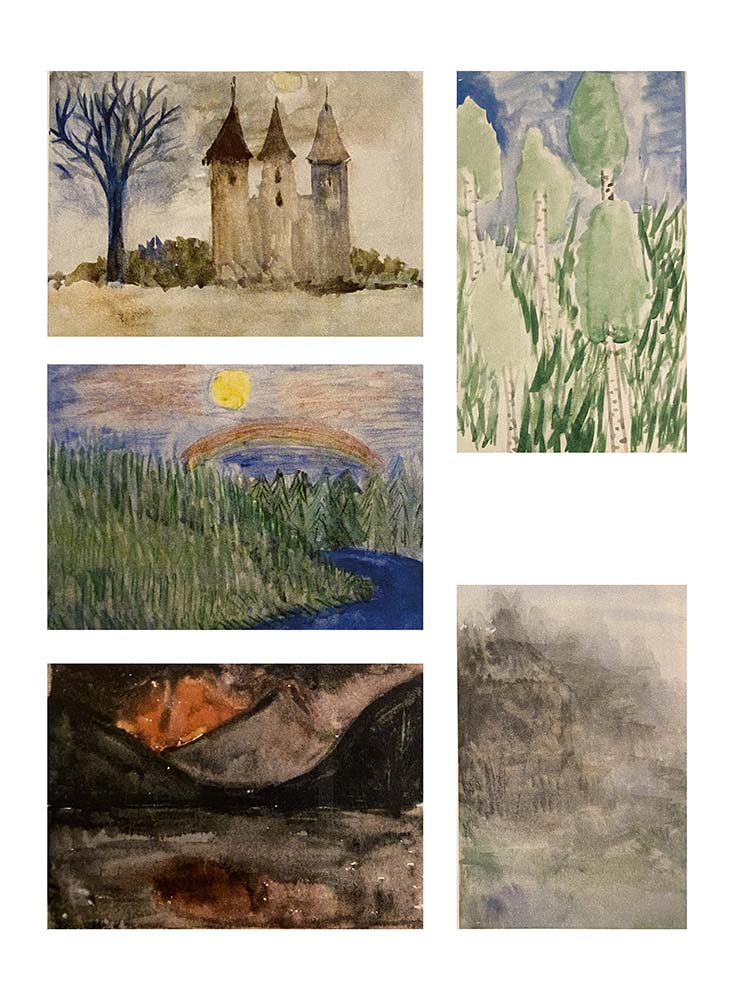 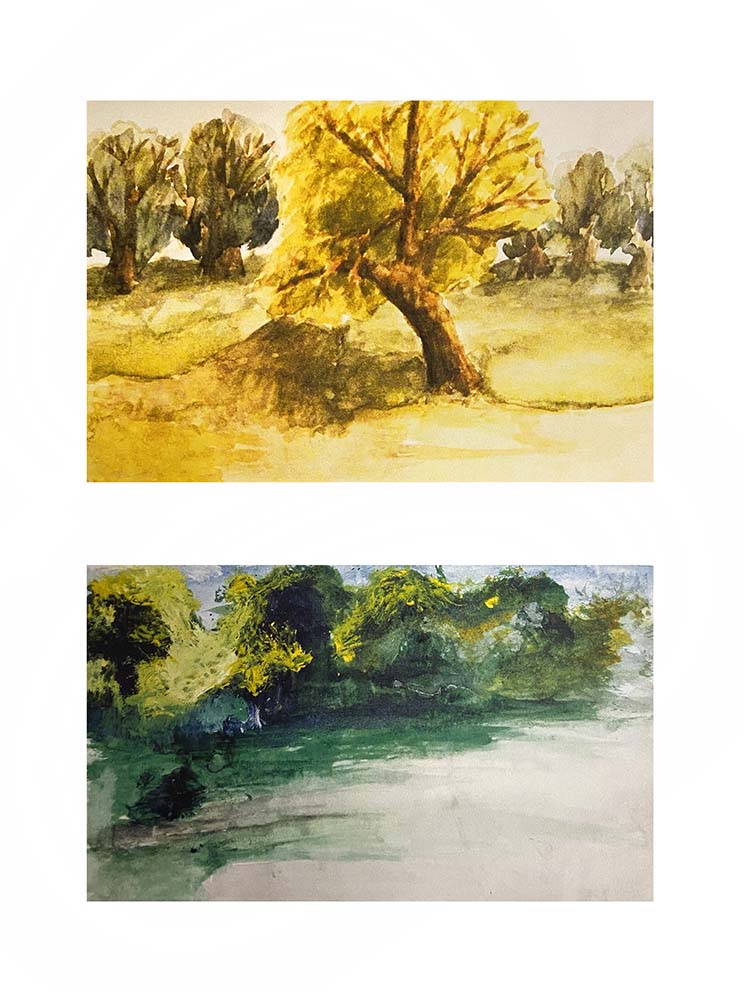 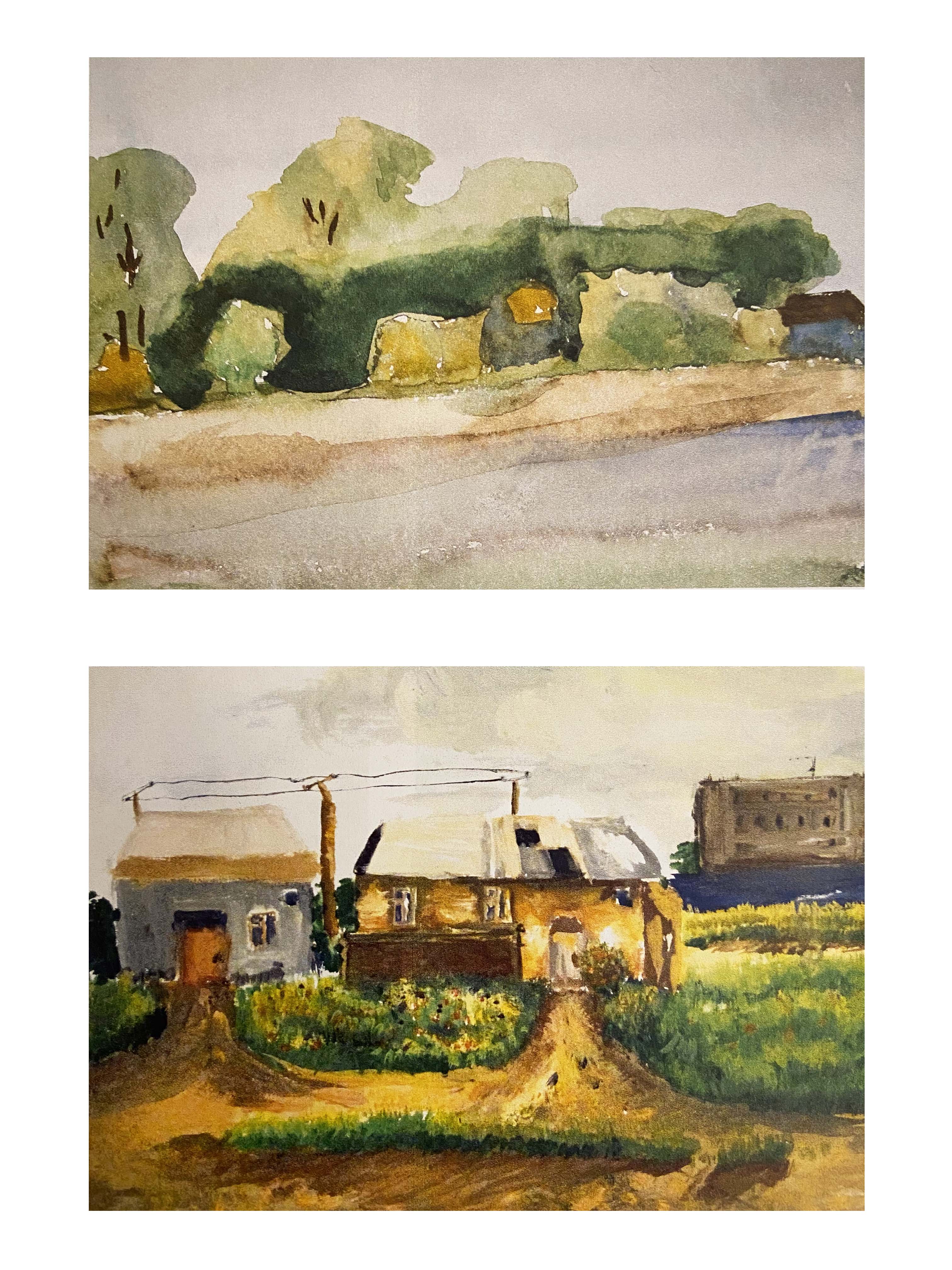 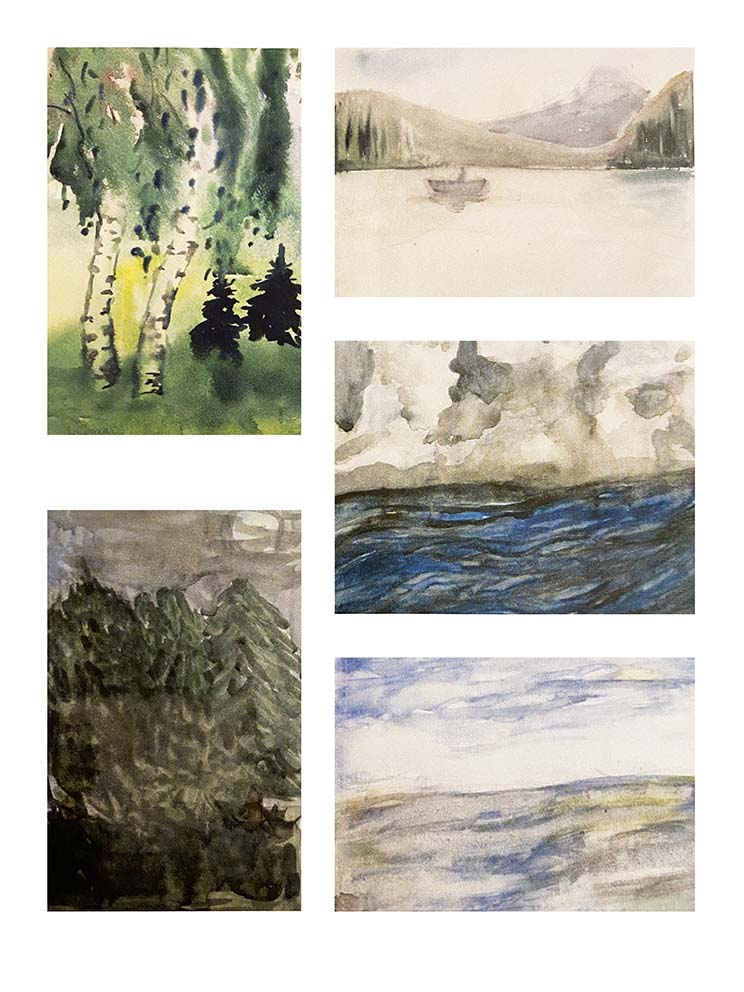 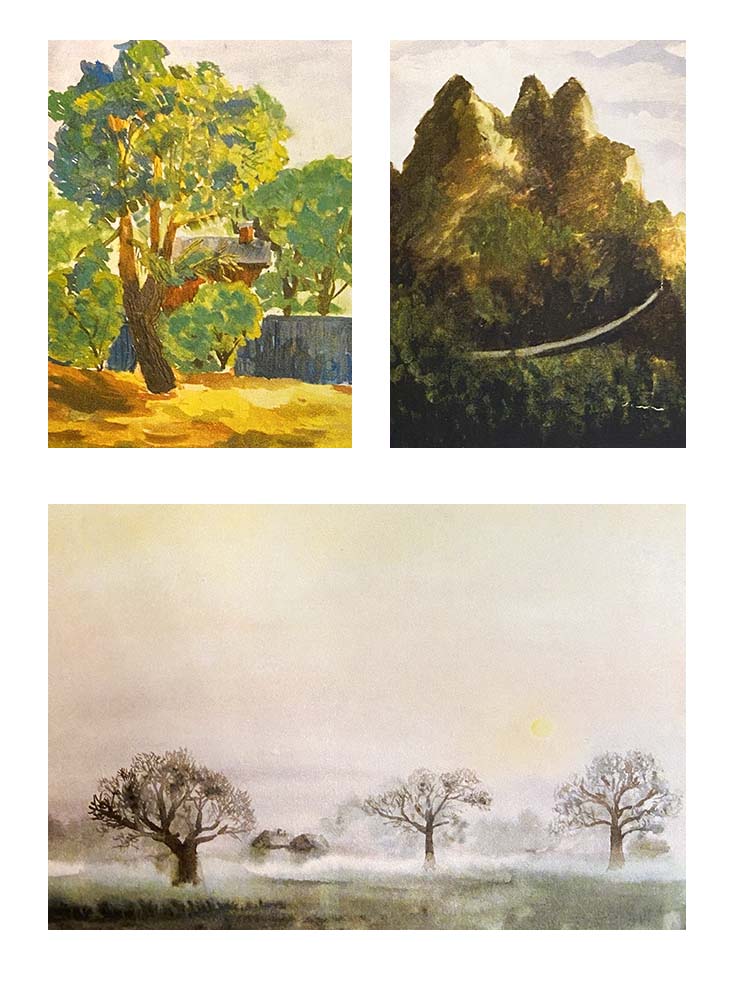 Показатели эстетического воспитанияНизкий уровеньСредний уровеньВысокий уровень           1.Интерес к искусствуНе проявляет интересИнтересуется периодическиИнтересуется постоянно2.Уровень творческого отношенияВоспринимает существующую действительностьВидит элементы новогоИдеи оригинальны, образы и детали тщательно проработаны3.Владение выразительными возможностями художественного языкаВладеет слабоПроявляет интересИмеет большие возможности4.Склонность к импровизацииПрактически не выраженаПроявляется периодическиПостоянно импровизирует5.Уровень развития воображенияРепродуктивенДелает попытки продуцировать новую идеюСоздает новый образ6.Оценка художественных произведенийНе может оцениватьДает неполную оценкуОценивает по различным параметрам7.Владение целостной художественной картиной мираВидит определенные предметы и имеет представление о нихВидит группы предметов, но не объединяет их в целоеИмеет целостное, взаимосвязанное представление мира8.Отношение к другим видам искусстваНе проявляет интересаИнтересуется некоторыми видами искусстваСклонен к анализу и сравнению видов искусстваКлассЧислоУчащихся(чел.)Уровень  эстетического отношения к действительностиУровень  эстетического отношения к действительностиУровень  эстетического отношения к действительностиКлассЧислоУчащихся(чел.)высокийсреднийнизкийЭкспериментальный             3 «А»12381КлассЧислоУчащихся(чел.)Уровень  эстетического отношения к действительностиУровень  эстетического отношения к действительностиУровень  эстетического отношения к действительностиКлассЧислоУчащихся(чел.)высокийсреднийнизкийЭкспериментальный         3 «А»12750